熱田区障害者基幹相談支援センター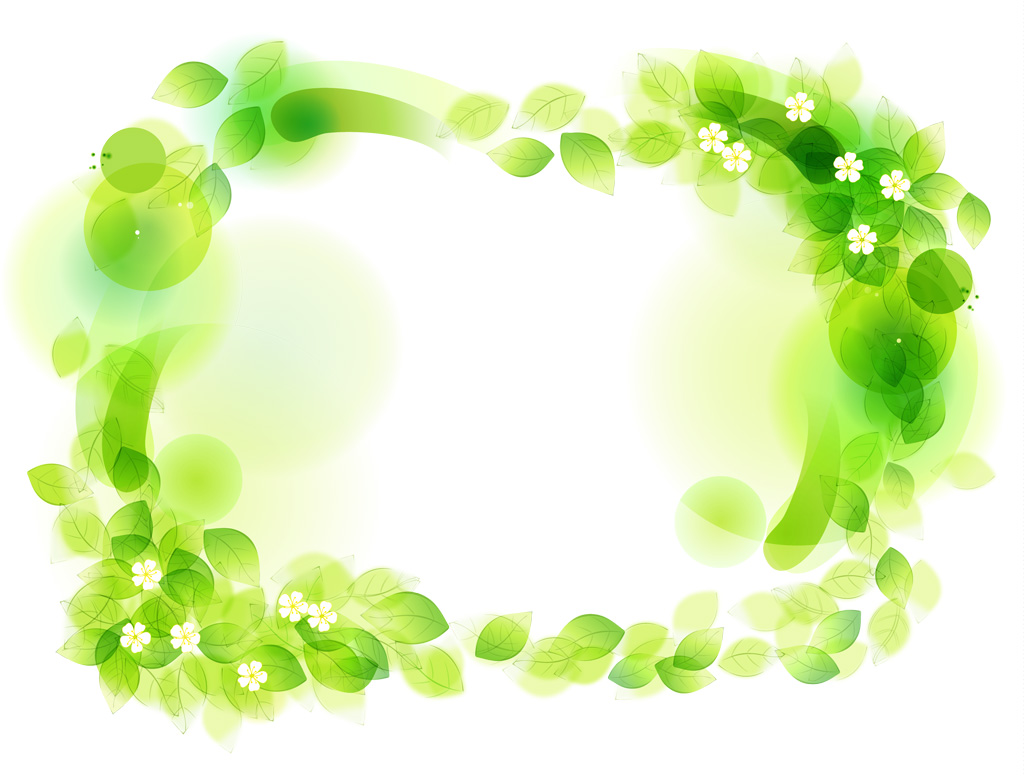 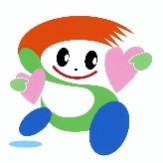 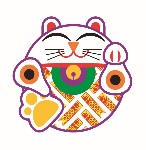 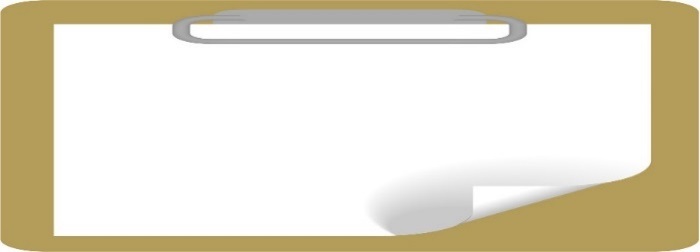 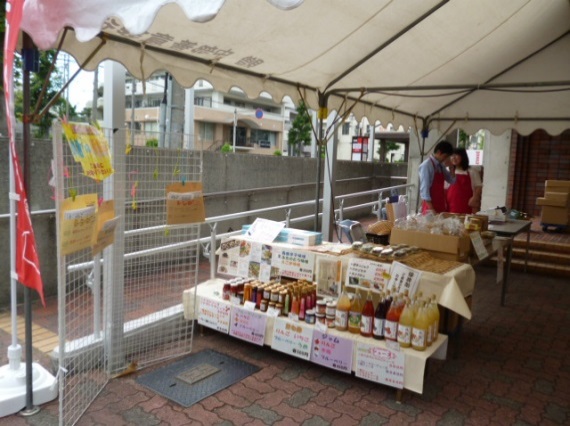 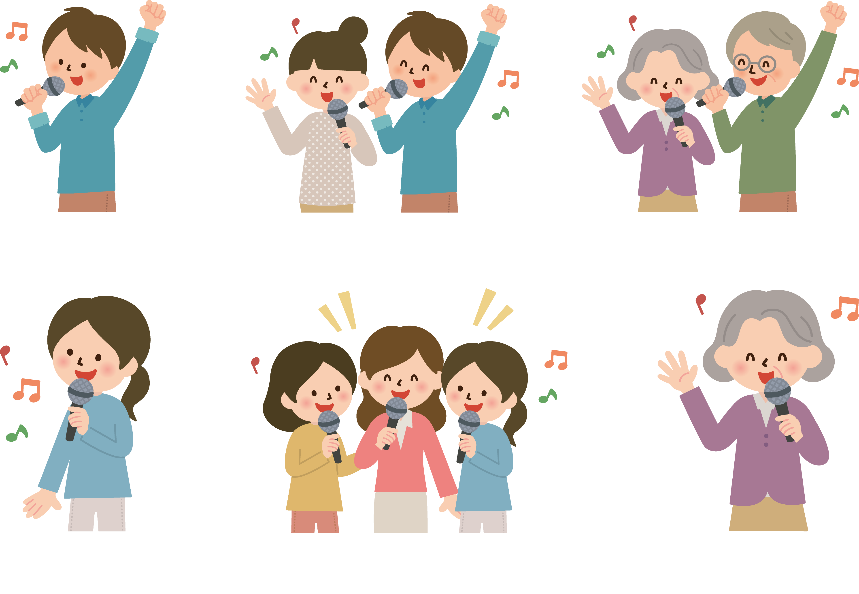 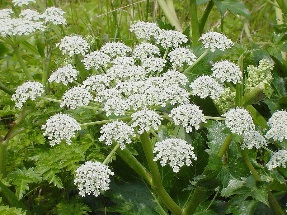 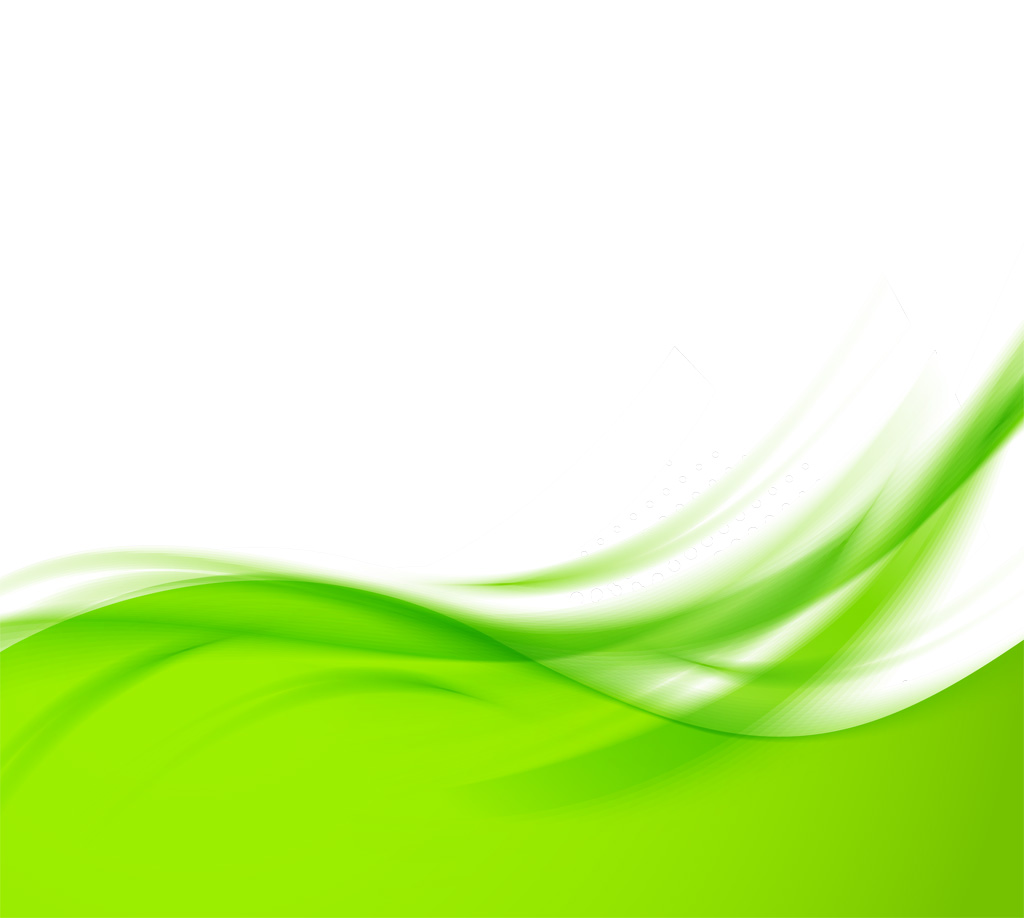 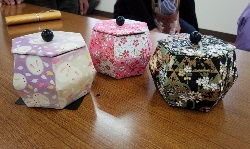 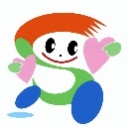 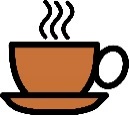 